  Datenerhebungsformular für die Behandlungsdaten bei GDM: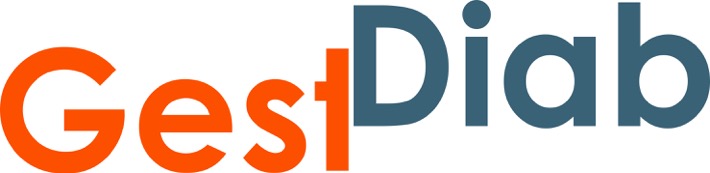 Dieses Formular kann im abschließenden Termin einer Schwangeren vor Ihrer Entbindung, für die Erfassung Ihrer Behandlungsdaten eingesetzt werden.Patienten-ID: Patienten-ID: Insulinbehandlung?Insulinbehandlung? Nein  Nein  Nein           Ja           Ja Beginn der Insulintherapie? Beginn der Insulintherapie? Datum (TT/MM/JJJJ)  ___. ____ . ______Datum (TT/MM/JJJJ)  ___. ____ . ______Datum (TT/MM/JJJJ)  ___. ____ . ______Datum (TT/MM/JJJJ)  ___. ____ . ______Datum (TT/MM/JJJJ)  ___. ____ . ______Art der Insulintherapie...                 Pumpe       ICT/SIT CT CT CT nur Basal Metformin in der Schwangerschaft?Metformin in der Schwangerschaft?Nein  Nein  Nein  Nein           Ja Mütterliche Komplikationen in der Schwangerschaft?Mütterliche Komplikationen in der Schwangerschaft?Nein Nein Nein Nein      Ja              Bei JA, welche?        Bei JA, welche?        Bei JA, welche?        Bei JA, welche?        Bei JA, welche?        Bei JA, welche?        Bei JA, welche?Gewicht am Ende der Schwangerschaft?Gewicht am Ende der Schwangerschaft?____, ____kg____, ____kg____, ____kg____, ____kg____, ____kgHbA1c am Ende der Schwangerschaft?HbA1c am Ende der Schwangerschaft?____, ___ %Behandlung von Patientin abgebrochenBehandlung von Patientin abgebrochen Nein  Nein  Nein  Nein       Ja Geplante Entbindungsklinik?Geplante Entbindungsklinik?Termin für postpartalen OGT vereinbart?Termin für postpartalen OGT vereinbart? Nein   Nein                Ja               Ja               Ja 